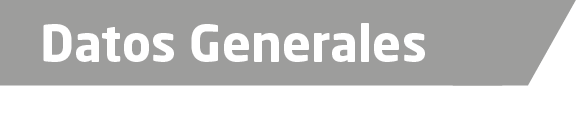 Nombre Virgen María Blanco Hernández.Grado de Escolaridad Licenciatura en DerechoCédula Profesional (Licenciatura) 08727781Teléfono de Oficina 229 9351459Correo Electrónico: adolfo7_blanco@hotmail.comDatos GeneralesFormación Académica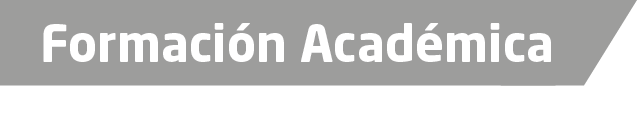 2009-2012.Universidad PopularAutónoma de Veracruz. Trayectoria Profesional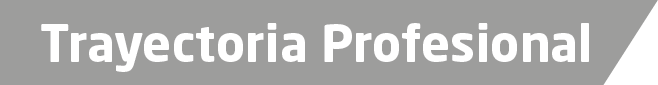 1993 a 2015Oficial Secretario Procuraduría General de Justicia en el Estado de Veracruz de Ignacio de la Llave. 2015 a 2016Fiscal en Medellín de Bravo, Veracruz, de la Procuraduría General de Justicia en el Estado de Veracruz de Ignacio de la Llave.2016 a la FechaFiscal II en la Subunidad Integral de Procuración de Justicia de la Unidad Integral de Procuración de Justicia del XVII Distrito Judicial en Veracruz. de Conocimiento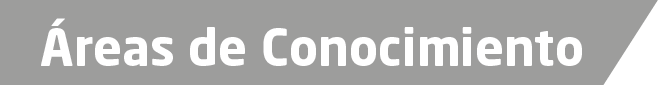 Derecho ConstitucionalDerecho CivilDerecho Penal